Multi-trophic communities re-establish with canopy cover and microclimate in a subtropical forest biodiversity experiment Felix Fornoff et al.Supplementary materialSupplementary Table 1: Cavity-nesting insect communities were assessed in all plots of the ‘full data’. Microclimate data on temperature and relative humidity were only available for a subset of these plots. Supplementary Table 2: Species list and occurrences of host and natural enemy species, at site A & B in 2014/2015 (A & B) and at the CSPs (natural forest plots) in 2011/2012. Species are ordered by decreasing occurrence, hosts additionally by their respective functional group (Bee, Herb.-hunt: herbivore-hunting wasp, Spid.-hunt: spider-hunting wasp).Supplementary Table 3: Statistical results table of SEMs testing all direct and indirect correlations of all response variables and among response and predictor variables. – no correlations were identified; ~ correlation was expected, not directional and not tested; SE: standard error; Df: degrees of freedom. The effect of covariate ‘site’ was tested on each response; significant effects of the experimental young forest ‘site A’ in comparison to ‘site B’ are shown. A statistical alternative model for herbivore-hunting wasps replaces the path between canopy and wasp abundance with a path between basal area and wasp abundance (ΔAICc = 1, Estimate = 0.3293, SE = 0.0772, DF = 86, P-value < 0.0001, R2abundance = 0.288). A statistical alternative model for the model including climate data replaces the negative correlation between canopy cover and temperature with a negative correlation between basal area and temperature (ΔAICc = 1, Estimate = -0.2685, SE = 0.0532, DF = 52, P-value < 0.0001, R2temperature = 0.403) 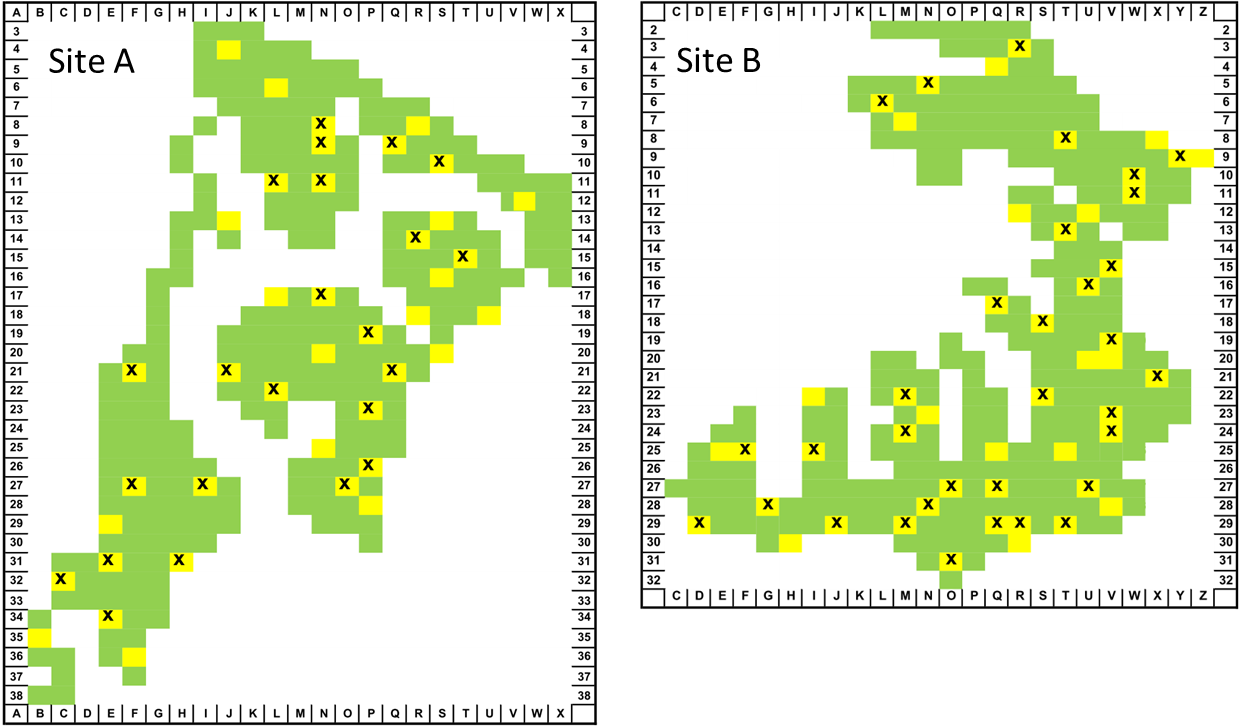 Supplementary Figure 1:Locations of study plots within the two experimental young forest sites (A and B) of the BEF-China experiment. Study plots, highlighted in yellow, from which cavity-nesting Hymenoptera were collected, are randomly distributed across the sites, surrounded by further plots of the experimental forest in green. Plots with microclimate measurements are labeled with an x. Site A is 18.4 ha and site B 20 ha in size, both sites are approximately 4 km apart. Each plot is 25.8 x 25.8 m, two traps were installed along a SW-NE diagonal at the center of each plot, with 11 m distance between traps.Supplementary Figure 2: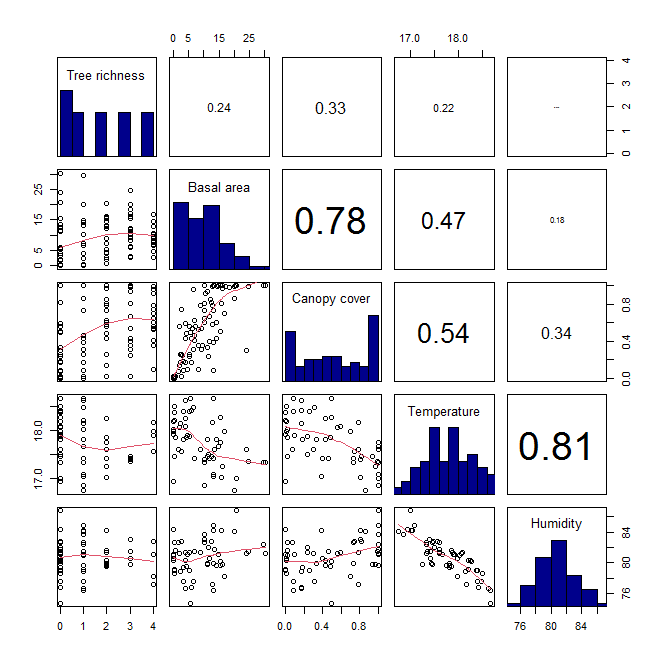 Data distribution and correlation coefficients between all pairs of predictor variables. Tree species richness values are log2 transformed. Lower panel shows scatter plots of individual data points and a smoother for each pair of predictors, diagonal panel shows histograms of data distribution for each predictor, upper-left panel shows spearman correlation coefficients between pairs of predictors (increasing font indicates increasing correlation between pairs).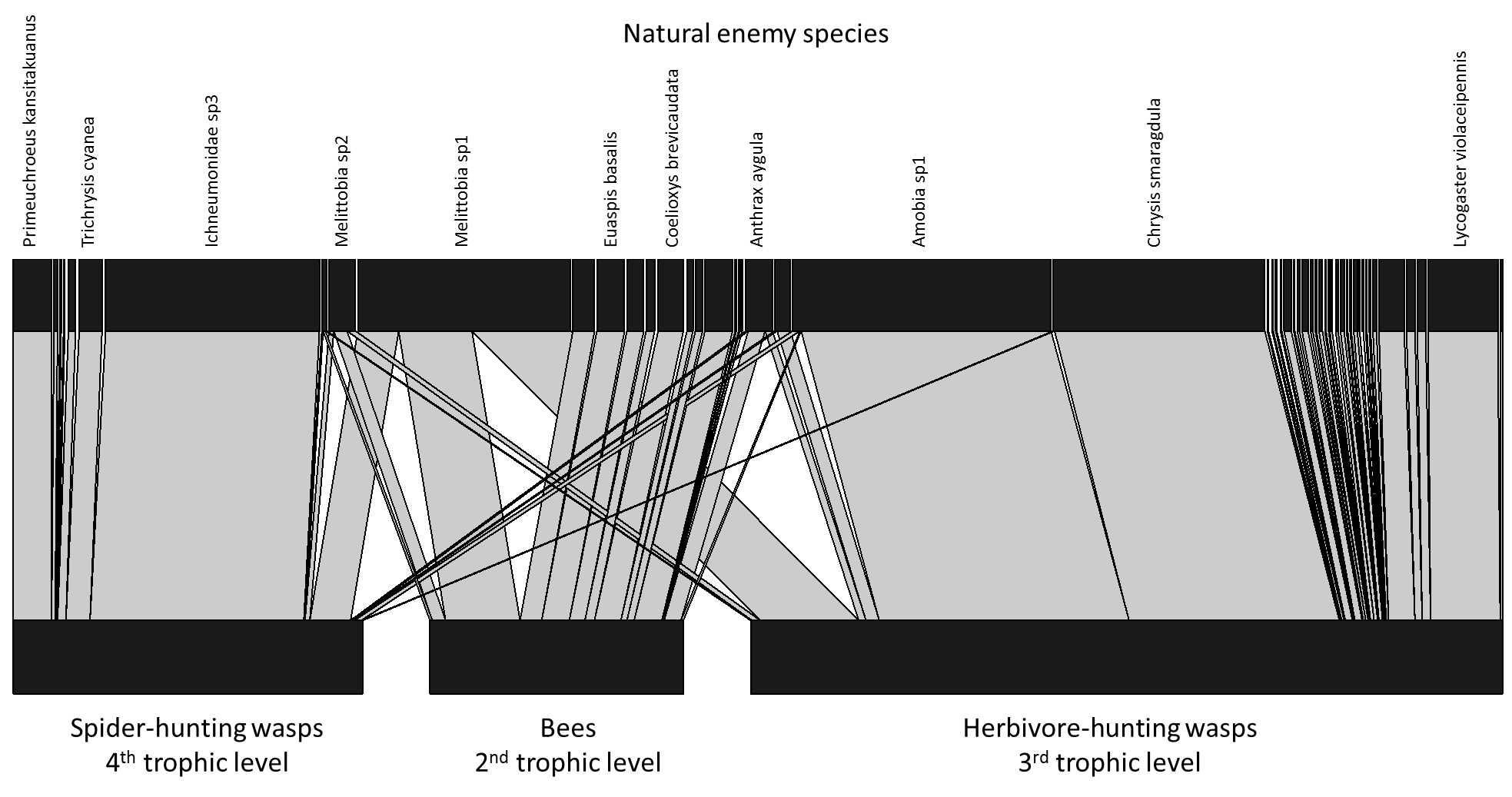 Supplementary Figure 3: Bipartite interaction network between natural enemies (upper boxes) and hosts grouped by trophic position (lower boxes). Natural enemies form distinct clusters with few (7 out of 59) species attacking hosts at different trophic levels. In SEM analysis (Fig. 3), each natural enemy individual was assigned one trophic level higher than its host individual. Connecting links represent the frequency of interactions between natural enemy species and host groups. The underlying abundance of hosts is not shown and only common natural enemies are labeled (see Supplementary Table 2 for the full species list). The width of boxes and links represents the relative abundance and frequency of individuals or interactions. The graph was plotted with the bipartite package in R (Dormann et al. 2009).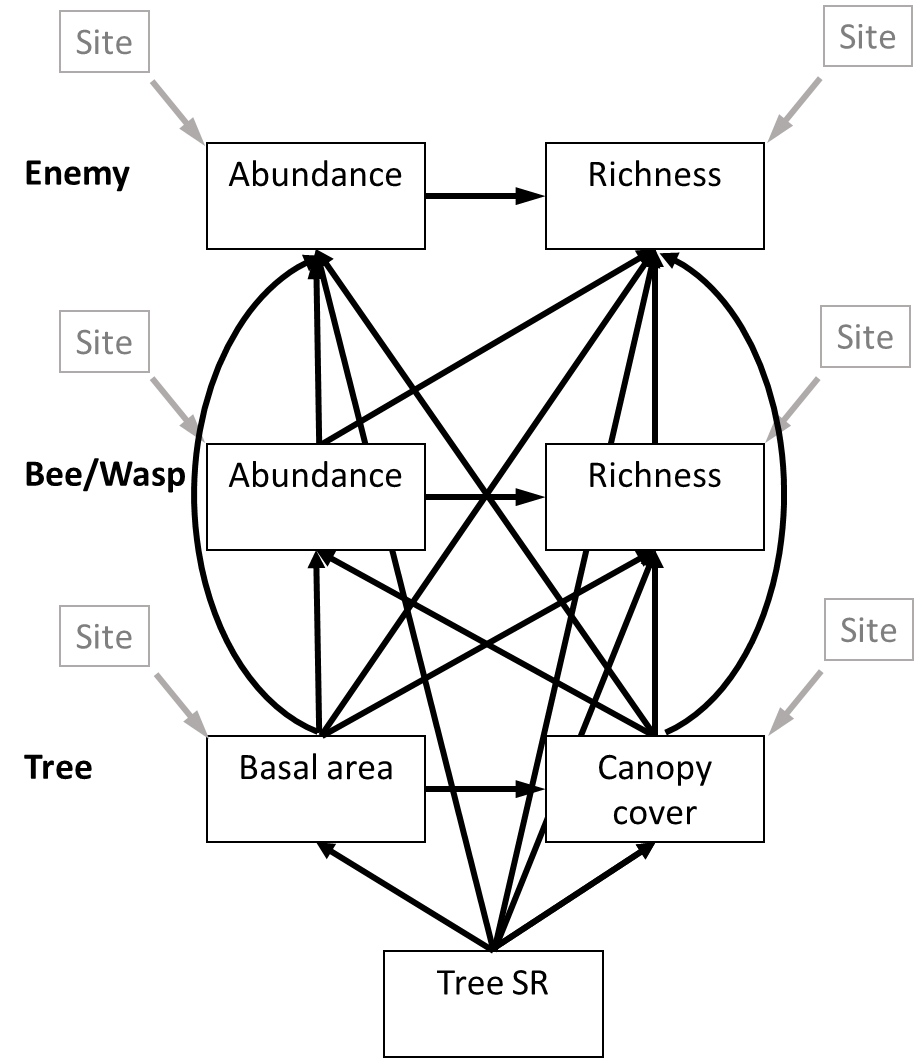 Supplementary Figure 4: Example full SEM including all path from below to top and from left to right parameters (basal area to canopy cover and abundance to species richness) and the effect of site on all parameters. The same approach was used for the climate data model on the subset data and on SEMs for the individual host (bee and wasp) groups.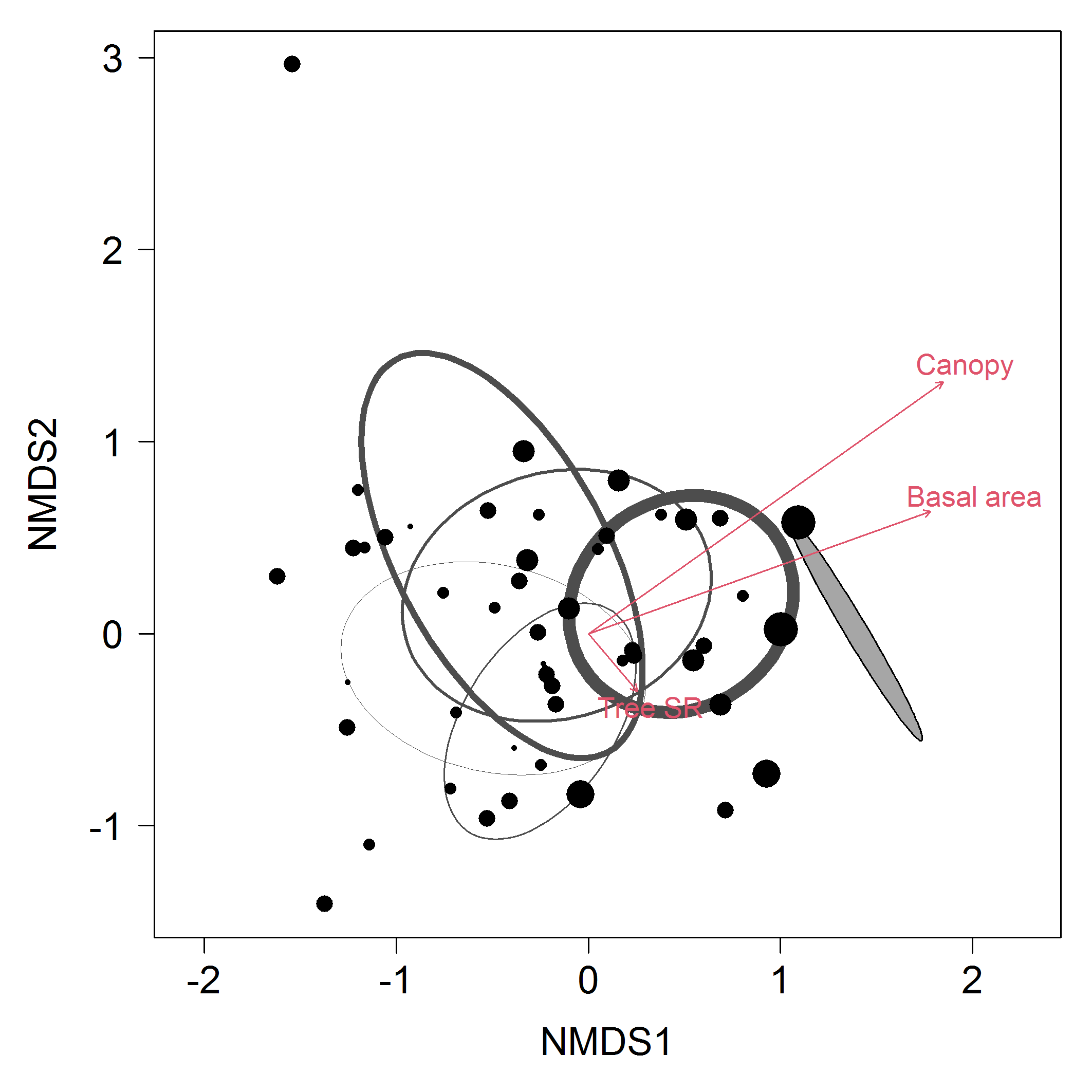 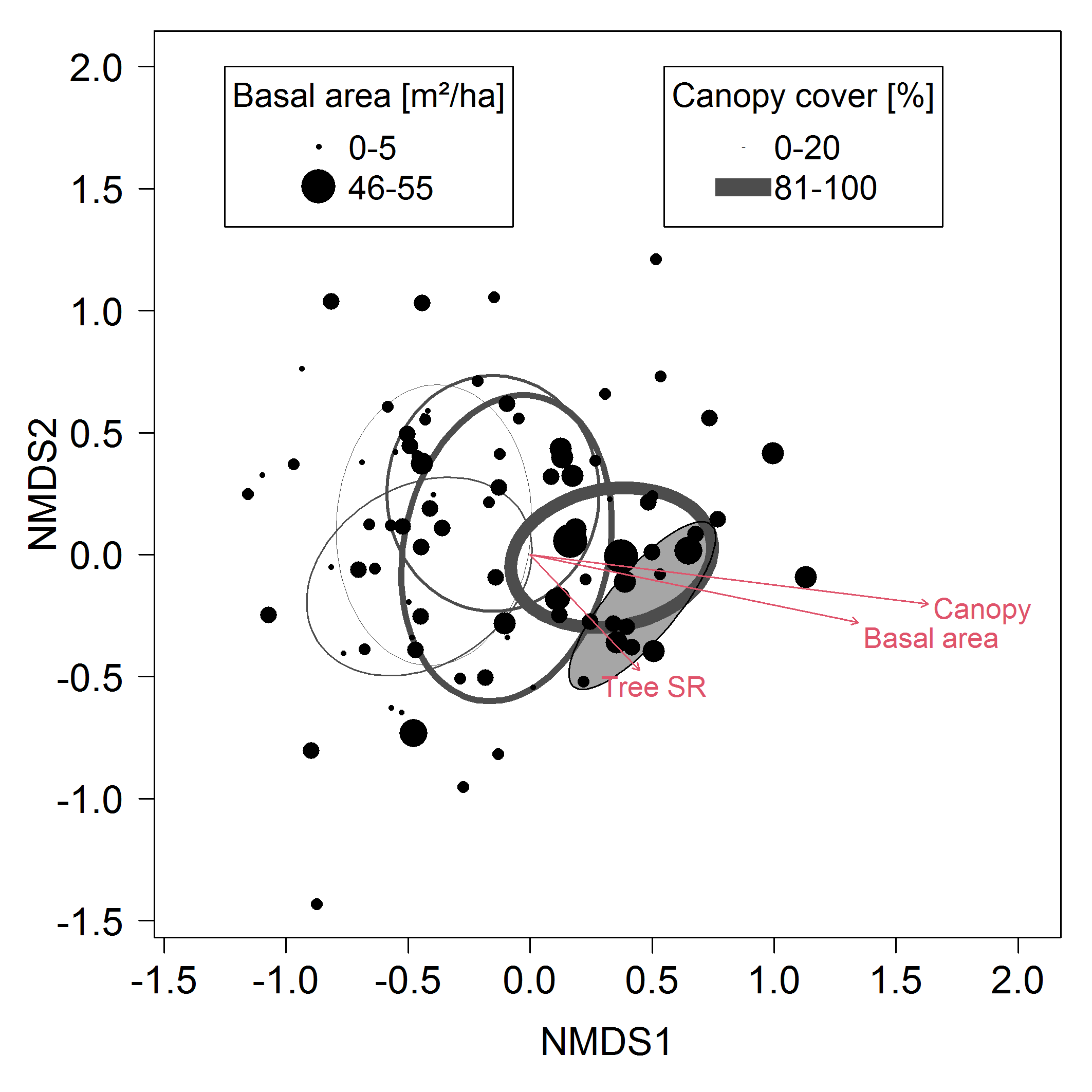 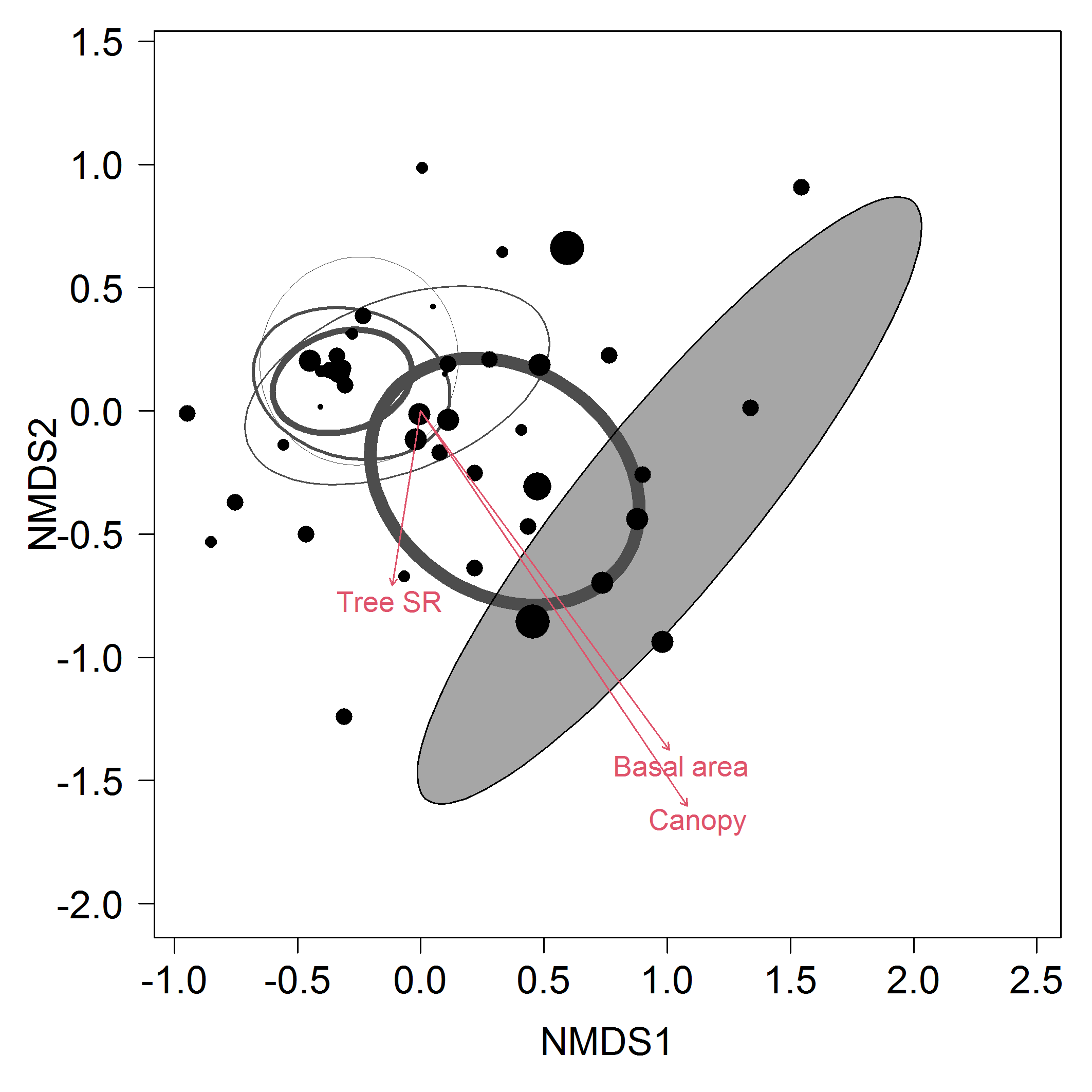 Supplementary Figure 5: Non-metric multidimensional scaling (NMDS) showing the first two dimensions of ordinations of the cavity-nesting species community matrix for A) bees (stress = 0.105, k = 2), B) herbivore-hunting wasps (stress = 0.180, k = 3) and C) spider-hunting wasps (stress = 0.079, k = 3). Ellipses show 95% confidence intervals of communities grouped by canopy cover. With increasing line thickness (canopy cover) and point size (basal area) the bee and wasp communities changed. The shaded ellipse represents the respective insect communities of a nearby natural forest (CSPs) which were not used for environmental variable fitting. Red arrows indicate the post-hoc correlations with canopy cover, basal area and tree species richness (bees, basal area P < 0.001, canopy cover P < 0.001, tree richness P = 0.757; herbivore-hunting wasps, basal area P < 0.001, canopy cover P < 0.001, tree richness P = 0.120; spider-hunting wasps, basal area P < 0.001, canopy cover P < 0.001, tree richness P = 0.643).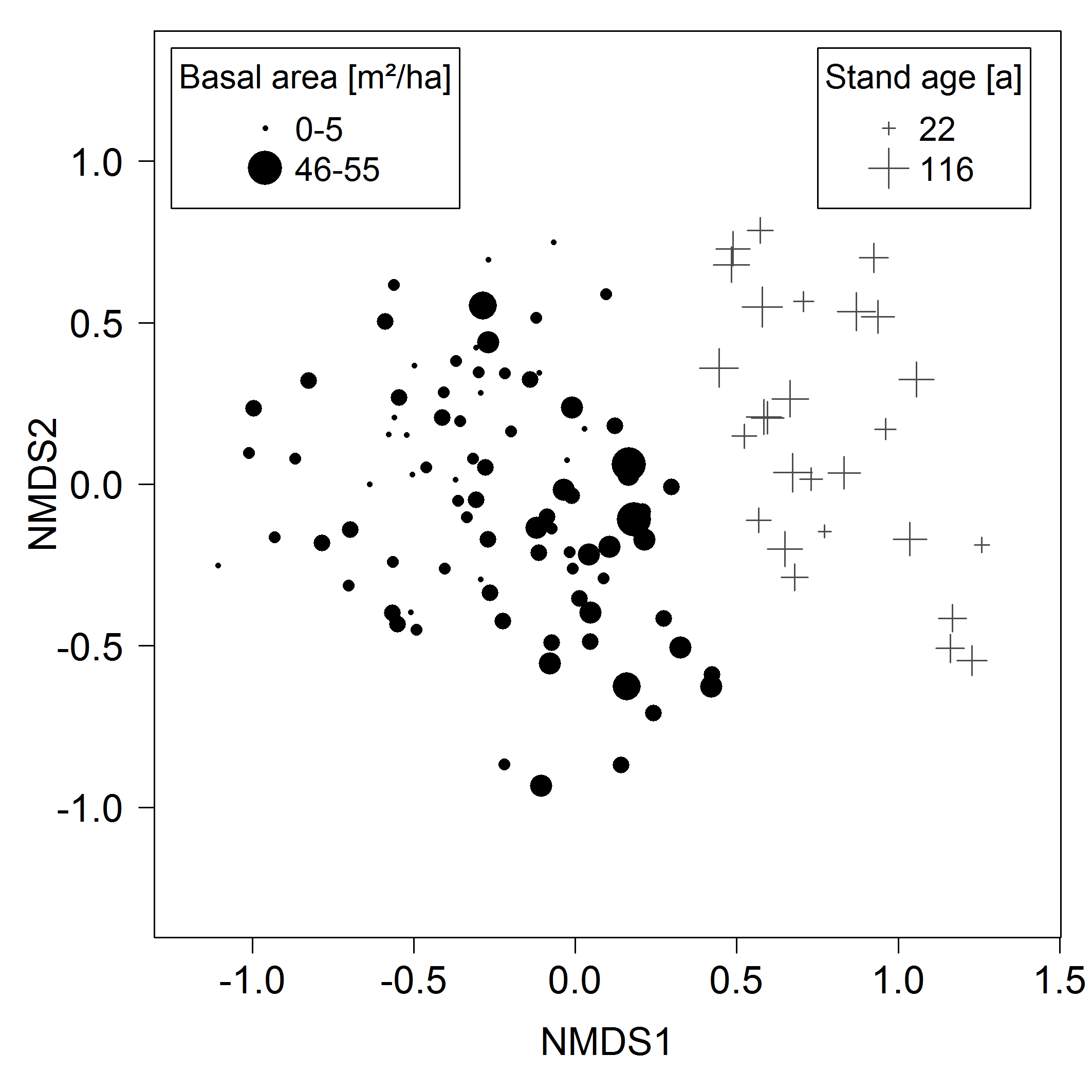 Supplementary Figure 6: Replicate of Main Fig 1 but with visualization of the individual bee and wasp communities of the CSP natural forest plots (+), where increasing symbol size indicates the stand age of a plot. An analysis of the natural forest communities showed no correlation of reference community dissimilarity and stand age, ranging from plots with maximum 22 to plots with maximum 116 year old trees (stand age is the age of the fifth largest tree in a plot (Bruelheide et al. 2011)). The point size (dots) of the young, experimental forests corresponds to plot mean basal area.Supplementary References:Bruelheide H, Böhnke M, Both S, et al (2011) Community assembly during secondary forest succession in a Chinese subtropical forest. Ecol Monogr 81:25–41. https://doi.org/10.1890/09-2172.1Dormann CF, Fründ J, Blüthgen N, Gruber B (2009) Indices, graphs and null models: analyzing bipartite ecological networks. Open Ecol J 2:7–24. https://doi.org/10.2174/1874213000902010007Supplementary Data 1: Predictor variables, canopy cover, basal area and tree species richness (SR) of all 88 experimental plots. Canopy cover represents the vegetation-covered area of hemispherical pictures taken at each trap position, basal area in m² ha-1, see Methods 2.4.Tree SR124816Full dataSite A88888Site B168888Subset dataSite A88422Site B167422Fun. groupHost speciesABCSPNatural enemy speciesABCSPBeeMegachile spissula470216Amobia sp. 1131184125BeeHeriades sauteri301300Chrysis smaragdula83174117BeeOsmia taurus6048275Ichneumonidae sp. 3111150BeeMegachile sculpturalis15210187Melittobia sp. 184174BeeHoplitis carinotarsa13311429Lycogaster violaceipennis671793BeeMegachile disjunctiformis19163Apanteles sp. 12288BeeMegachile abluta722733Primeuchroeus kansitakuanus937BeeMegachile rixator5222Tachinidae sp. 340BeeMegachile monticola2317Ichneumonidae sp. 16429BeeTrachusa staabi1411Coelioxys brevicaudata16164BeeHylaeus sp. 15Euaspis basalis3243Herb.-hunt.Anterhynchium flavomarginatum curvimaculatum8595551079Braconidae sp. 117144Herb.-hunt.Anterhynchium flavomarginatum flavomarginatum328Coelioxys sp. 4304Herb.-hunt.Orancistrocerus drewseni1563113Anthrax aygula1914Herb.-hunt.Hoplammophila aemulans199Melittobia sp. 21122Herb.-hunt.Epsilon fujianensis 941424Trichrysis cyanea623Herb.-hunt.Polemistus sp. 1114Euaspis sp. 11710Herb.-hunt.Allorhynchium chinense47631Lycogaster nigralva423Herb.-hunt.Isodontia nigella2973Coelioxys fenestrata182Herb.-hunt.Stenodynerus chinensis chinensis1190Ichneumonidae sp. 77110Herb.-hunt.Subancistrocerus kankauensis876Sarcophagidae sp. 4414Herb.-hunt.Pareumenes quadrispinosus transitorus936Irenangulus sp. 115Herb.-hunt.Euodynerus quadrifasciatus830Leucospis japonica743Herb.-hunt.Eumenes quadratus urainus517Coelioxys ducalis12Herb.-hunt.Discoelius wangi10111Ichneumonidae sp. 8551Herb.-hunt.Ancistrocerus trifasciatus shibuyai14Melittobia clavicornis82Herb.-hunt.Eumenes quadratus quadratus112Eurytoma sp. 345Herb.-hunt.Ancistrocerus sp. 181Diptera sp. 28Herb.-hunt.Rhopalum sp. 181Eurytoma sp. 126Herb.-hunt.Pararrhynchium ornatum ornatum3Sarcophagidae sp. 244Herb.-hunt.Ancistrocerus nigricornis2Strepsiptera sp. 153Herb.-hunt.Anterhynchium sp. 11Zonitis japonica17Herb.-hunt.Okinawepipona kogimai1Ichneumonidae sp. 117Spid.-hunt.Auplopus carbonarius209248Drosophilidae sp. 16Spid.-hunt.Deuteragenia ossarium169213Chrysis angolensis5Spid.-hunt.Auplopus sp. 475Dermestidae sp. 114Spid.-hunt.Deuteragenia sp. 232358Tachinidae sp. 45Spid.-hunt.Sceliphron deforme deforme448Tachinidae sp. 64Spid.-hunt.Pompilidae sp. 1249Ichneumonidae sp. 44Spid.-hunt.Pison sp. 13010Ichneumonidae sp. 64Spid.-hunt.Trypoxylon sp. 129Sarcophagidae sp. 113Spid.-hunt.Chalybion japonicum95Diptera sp. 13Spid.-hunt.Deuteragenia sp. 111Apanteles sp. 23Spid.-hunt.Auplopus sp. 28Perilampidae3Spid.-hunt.Nitela sp. 27Tachinidae sp. 53Spid.-hunt.Trypoxylon sp. 27Braconidae sp. 211Spid.-hunt.Trypoxylon malaisei5Ichneumonidae sp. 22Spid.-hunt.Auplopus sp. 34Tachinidae sp. 111Spid.-hunt.Auplopus sp. 54Braconidae sp. 32Spid.-hunt.Nitela sp. 14Comastichus zopheros11Copidosoma nacoleiae2Phoridae sp. 12Sarcophagidae sp. 32Sarcophagidae sp. 52Tachinidae sp. 22Macrosiagon nasutum 1Braconidae sp. 21Chrysis lamellata1Coelioxys sp. 31Eurytoma sp. 21Ichneumonidae sp. 101Ichneumonidae sp. 91Coelioxys sp. 51Leucospis sp. 21Mutillidae sp. 11Omalus pseudoimbecillus1Pseudomalus joannis1Taeniogonalos fasciata1ResponsePredictorEstimateSEDfP-valueHost and natural enemies (full data)Host and natural enemies (full data)Host and natural enemies (full data)Host and natural enemies (full data)Host and natural enemies (full data)Host and natural enemies (full data)Enemy species richnessEnemy abundance0.02830.0035860.0000Enemy abundanceHost abundance0.00740.0019850.0001Enemy abundanceSite-0.34560.1465850.0183Host species richness -Host abundanceCanopy cover0.56620.1846850.0022Host abundanceSite0.31630.1287850.0140Basal areaSite0.80650.1970860.0001Canopy coverBasal area1.47490.3433860.0000Host and natural enemies (subset of 55 plots with microclimate data)Host and natural enemies (subset of 55 plots with microclimate data)Host and natural enemies (subset of 55 plots with microclimate data)Host and natural enemies (subset of 55 plots with microclimate data)Host and natural enemies (subset of 55 plots with microclimate data)Host and natural enemies (subset of 55 plots with microclimate data)Enemy species richnessEnemy abundance0.02420.0047520.0000Enemy species richnessTemperature-0.35080.1252520.0051Enemy abundanceRelative humidity0.09880.0359530.0060Host species richness -Host abundanceRelative humidity0.10610.0310520.0006Host abundanceSite0.76570.1457520.0000TemperatureCanopy cover-0.87350.1511520.0000TemperatureSite0.31410.1111520.0067Relative humidityCanopy cover3.22770.6923520.0000Relative humiditySite-2.75570.5091520.0000~ Temperature~ relative humidity-0.8383-55Canopy coverBasal area1.32570.3825530.0005Basal areaSite0.81570.2893530.0068Bees (full data)Enemy species richnessEnemy abundance0.12990.0154790.0000Enemy abundanceHost abundance0.01220.0048780.0104Enemy abundanceBasal area0.35610.132780.0070Host species richnessSite0.44180.1479860.0028Host abundanceSite0.68160.2074860.0010Basal areaSite0.80650.197860.0001Canopy coverBasal area1.47490.3433860.0000Herbivore-hunting wasps full data)Herbivore-hunting wasps full data)Enemy species richnessEnemy abundance0.04760.0073830.0000Enemy abundanceHost abundance0.01790.0022820.0000Enemy abundanceSite-0.42570.1439820.0031Host species richnessHost abundance0.00430.0019860.0238Host abundanceCanopy cover1.03810.2196860.0000Basal areaSite0.80650.197860.0001Canopy coverBasal area1.47490.3433860.0000Spider-hunting wasps (full data)Spider-hunting wasps (full data)Spider-hunting wasps (full data)Enemy species richnessEnemy abundance0.07460.0142710.0000Enemy abundanceHost abundance0.07170.0087710.0000Host species richnessHost abundance0.02580.0066860.0001Host abundanceSite-0.34200.2178860.1164Basal areaSite0.80650.197860.0001Canopy coverBasal area1.47490.3433860.0000SitePlotCanopy coverBasal areaTree SRSitePlotCanopy coverBasal areaTree SRAB350.5821.174BD290.000.001AC321.0049.062BE250.9217.6616AE290.9830.788BF250.3513.948AE310.268.901BG281.0017.022AE341.0034.621BH300.569.064AF210.085.341BI220.6516.9716AF271.0025.904BI250.2318.971AF360.0913.8016BJ290.4020.028AH311.0024.892BL60.3615.9116AI270.0821.682BM220.7914.594AJ130.8520.284BM240.7316.872AJ210.4611.842BM290.4323.802AJ40.4111.5216BM70.596.501AL110.3318.761BN230.4310.158AL171.0026.848BN280.010.411AL220.7027.8416BN50.563.311AL60.5612.3816BO270.3921.822AN110.509.191BO310.8126.344AN170.195.401BQ170.8116.788AN201.0034.104BQ250.5415.3316AN250.9933.398BQ271.0022.561AN80.7322.034BQ290.082.831AN90.7921.1516BQ50.5410.718AO271.0050.371BR120.3115.278AP190.9827.004BR290.238.661AP230.8633.282BR30.436.864AP260.3110.842BR300.5313.4916AP280.6719.598BS180.021.014AQ210.176.432BS220.097.6016AQ90.173.762BT130.010.001AR140.1710.121BT250.6023.834AR181.0021.1616BT290.020.421AR81.0025.888BT80.744.7316AS101.0040.818BU120.6017.1316AS130.9928.438BU160.5025.601AS160.264.634BU200.6211.844AS200.9510.8116BU270.000.902AT150.9418.728BV150.020.182AU180.9924.3216BV190.263.782AW120.497.044BV200.255.048BV231.0021.742BV240.8220.751BV280.024.668BW100.000.551BW110.3039.851BX210.000.191BX80.143.624BY90.010.001